Zaprasza uczniów klas 6-8 szkół podstawowychdo udziału w konkursie literackim pt. „Książka to wrota, do nieznanych, innych światów.”Cele konkursu:•	rozwijanie inspiracji twórczej i wrażliwości estetycznej,•	kształtowanie literackich zainteresowań uczniów,•	zachęcenie do czytelnictwa.Regulamin konkursu:•	w konkursie biorą udział uczniowie klas 6-8 szkół podstawowych,•	warunkiem przystąpienia do konkursu jest napisanie opowiadania na powyższy temat,•	objętość tekstu nie powinna przekraczać 2 stron maszynopisu,•	autorem pracy może być jedna osoba,•	prace zgłoszone do konkursu pozostają własnością TNBSP Toruń, które zastrzega sobie prawo do wykorzystania nadesłanych prac w celach promocyjnych i innych,•	udział w konkursie jest jednoznaczny z udzieleniem prawa do nieodpłatnego publikowania prac,•	praca musi być podpisana następująco: imię i nazwisko autora, klasa, szkoła; imię 
i nazwisko nauczyciela prowadzącego oraz jego adres mailowy,•	prosimy o przesłanie prac pocztą elektroniczną na adres: tnbsptorun@poczta.onet.pl),•	do prac uczniów należy dołączyć deklarację RODO (załącznik).Kryteria oceniania prac:•	pomysłowość i oryginalność fabuły,•	kompozycja pracy,•	styl i poprawność językowa,•	estetyka pracy.Terminarz konkursu:•	Nauczyciel prowadzący przesyła do 5 najlepszych prac ze szkoły w  terminie do 
15 lutego 2022 r. na adres: e-mail:tnbsptorun@poczta.onet.pl Rozstrzygnięcie konkursu: kwiecień 2022 r.Organizator:TNBSP Oddział w ToruniuBiblioteka Pedagogiczna87-100 Toruńul. Dąbrowskiego 4e-mail:tnbsptorun@poczta.onet.pl Serdecznie zapraszamy wszystkich chętnych.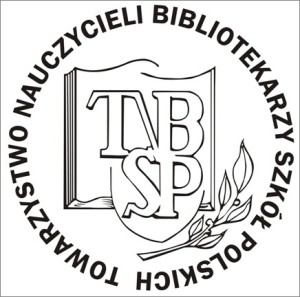         Towarzystwo Nauczycieli Bibliotekarzy Szkół PolskichOddział w Toruniu